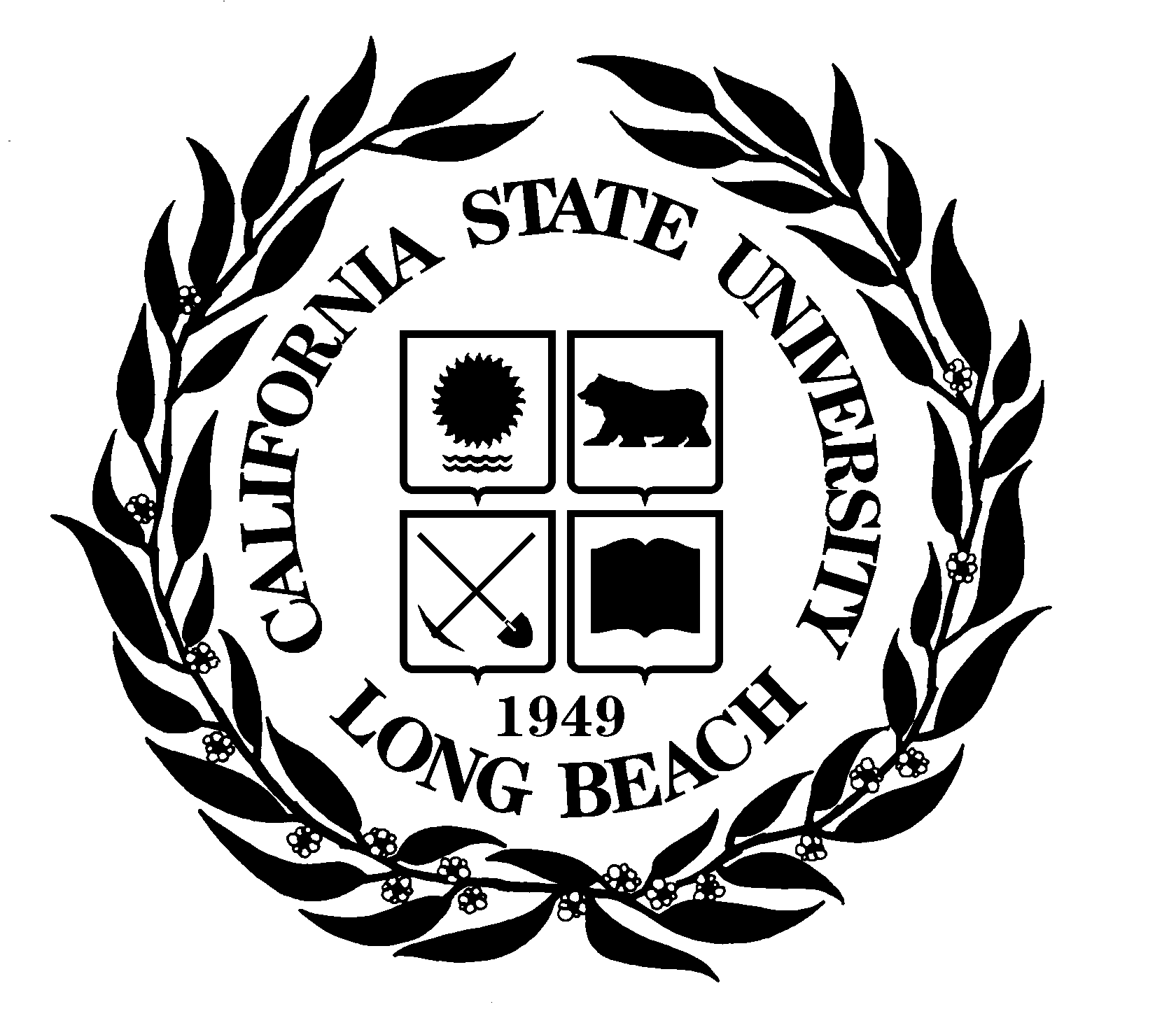 California State University, Long BeachCommittee on Lesbian, Gay, Bisexual, Transgender, and Queer Campus ClimateAGENGACLGBTQCC Meeting #1 12:00 PMFriday, September 13, 2013CLGBTQCC Agenda for Friday, September 13, 2013:1.  CLGBTQCC members will vote for Chair, Vice-Chair, Recorder, and Membership Coordinator per our charge linked at  http://www.csulb.edu/divisions/aa/grad_undergrad/senate/committees/CLGBTQCC.html“GOVERNANCE: Annually, the Committee on LGBTQ Campus Climate shall elect a Chair, Vice-Chair, Recorder, and Membership Coordinator from among its staff and faculty voting members. This group of elected officers shall include at least one staff and one faculty member to ensure representation of both staff and faculty. Elections of officers shall be held at the first meeting of the Committee on LGBTQ Campus Climate each new academic year."2. Staff members will volunteer or draw straws to decide which of the staff will serve 1, 2, and 3 year terms so that terms will be staggered from here on out.  3. Announcements4. AdjournmentNext CLGBTQCC meeting: 10/11/13 at noon in AS-125 